به نام خداوند بخشنده و مهربان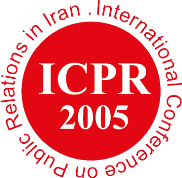 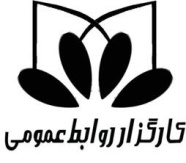 «همدلی از هم زبانی خوشتر است»* هزینه شرکت در کارگاه 400 هزار تومان می باشد.تلفن: 88216277 ـ  77ـ88617576 (021)تلفن همراه: 09121938419-09125006233دورنگار: 88602308 (021)وب‌سایت: www.shara.ir   -  www.irancpr.irکاربرگ ثبت نام در کارگاه های آموزشیمشخصات فردی:نام و نام خانوادگی: .................................................                  نام به تفکیک حروف:                                                                                              نام خانوادگی به تفکیک حروف:                                                                                 آخرین مدرک تحصیلی: .......................................................... رشته تحصیلی: .......................................................................................................................آدرس پست الکترونیکی: .................................................................................................آدرس مکاتبه محل کار: .....................................................................................................................................................................................................................................................................................................................................................................................................................................................................................................................................................................................................................................................................................................................................کد اقتصادی: ................................................................. شناسه ملی: ......................................................................................کد پستی: ..................................................................... صندوق پستی: ..................................................................................تلفن محل کار: .......................................................... نمابر: ........................................................................... کد شهرستان: ................................................تلفن همراه (ضروری): ......................................................